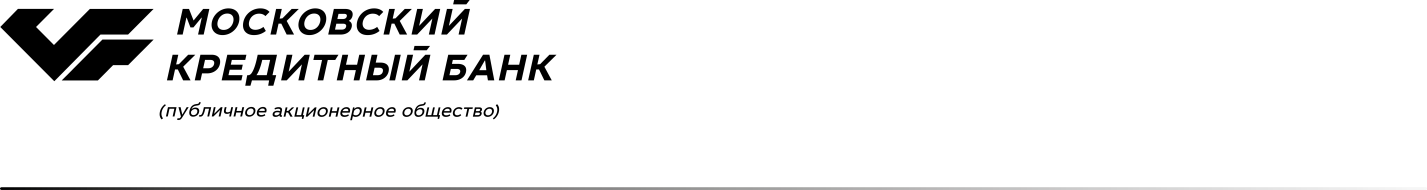 ПАМЯТКАОБ УСЛОВИЯХ ПРЕДОСТАВЛЕНИЯ, ИСПОЛЬЗОВАНИЯ  И ВОЗВРАТА НЕЦЕЛЕВЫХ (ПОТРЕБИТЕЛЬСКИХ) КРЕДИТОВ В ПАО «МОСКОВСКИЙ КРЕДИТНЫЙ БАНК» (для дополнительных офисов, находящихся в г. Москве, Московской области, г. Санкт-Петербурге и г. Гатчине)УВАЖАЕМЫЙ КЛИЕНТ!ПАО «МОСКОВСКИЙ КРЕДИТНЫЙ БАНК» благодарит Вас за то, что Вы воспользовались нашими услугами.Мы делаем все возможное, чтобы Вы были довольны нашим сотрудничеством и качеством предоставляемых услуг. 1. Наименование и реквизиты Банка:2. Требования к клиенту/созаемщику/поручителю; к бизнесу, собственник которого обратился за кредитом. * Под регистрацией по месту жительства на территории Российской Федерации понимается постоянная регистрация на территории Российской Федерации.** Заявку возможно подать во внутренних структурных подразделениях Банка, находящихся в г. Санкт-Петербург, г. Гатчина.3. Сроки рассмотрения Банком заявления о предоставлении кредита и принятия решения относительно этого заявления. До 3-х рабочих дней. Решение о предоставлении кредита действительно в течение 30 календарных дней с даты вынесения решения.4.  Перечень документов, предоставляемых Заемщиком / Созаемщиком / Поручителем для рассмотрения заявления о предоставлении кредита, в том числе для оценки кредитоспособности клиента.4.1. Минимальный комплект документов:Паспорт гражданина Российской Федерации; Заявление-анкета по типовой форме Банка.4.2. Дополнительные документы (могут быть запрошены Банком для принятия решения о выдаче кредита):4.2.1. Документы, подтверждающие финансовое состояние:• Справка по форме 2-НДФЛ; • Справка по форме 3-НДФЛ;• Справка в свободной форме;  • Справка по форме Банка; • Справка о размере пенсии;• Выписка по счету, на который зачисляется заработная плата, пенсионные и иные выплаты, доходы от сдачи внаем (аренду) недвижимого имущества, иные доходы с указанием назначения платежей.4.2.2. Документы, подтверждающие официальное трудоустройство:• Копия трудовой книжки / выписка из трудовой книжки; • Копия трудового договора / контракта / договор ГПХ;• Справка с места работы (службы).4.2.3. Правоустанавливающие / правоподтверждающие документы на недвижимое / движимое имущество:• Договор купли-продажи и акт приема-передачи (при наличии);• Паспорт транспортного средства;• Договор найма (аренды). 4.2.4. Свидетельства о государственной регистрации актов гражданского состояния:• Свидетельство о заключении / расторжении брака;• Свидетельство о рождении ребенка;• Свидетельство о перемене имени.4.2.5. Прочие документы: • Пенсионное удостоверение; • Удостоверение адвоката;• Служебное удостоверение; • Водительское удостоверение;• Заграничный паспорт;• Военный билет;• Документ, подтверждающий регистрацию в системе индивидуального (персонифицированного) учета (СНИЛС);• Свидетельство о постановке на учет в налоговом органе (ИНН);• Документы, подтверждающие оплату задолженности по исполнительному делопроизводству (копия оплаченной квитанции, постановление об окончании исполнительного производства, справка из ФССП);• Кредитный договор / график погашения / справка из банка-кредитора о закрытии кредита / об остатке ссудной задолженности / о качестве обслуживания долга.Банк оставляет за собой право запросить дополнительные документы, не предусмотренные настоящим Перечнем.4.3. Перечень документов, предоставляемых клиентом/ созаемщиком/ поручителем - индивидуальными предпринимателями / собственниками бизнеса.4.3.1. Минимальный комплект документовпри запрашиваемой сумме кредита до 500 000 рублей (включительно):Паспорт гражданина Российской Федерации.Заявление-анкета по типовой форме Банка. 4.3.2. Комплект документовпри запрашиваемой сумме кредита от 500 000 рублей: 4.3.2.1. Минимальный комплект документов, предоставляемый при сумме кредита до 500 000 рублей 4.3.2.2. Один из документов (на выбор):• Выписка из банка(ов) об оборотах по основному расчетному счету (р/с) с указанием информации по платежам и контрагентам за последние 6 месяцев и обозначением помесячных итогов**; • Карточка 51 счета с расшифровкой контрагентов и назначений платежей.В случае отсутствия р/с / оборотов по нему или р/с открыт менее 6 месяцев назад:• Книга учета доходов и расходов (КУДиР);• Книга учета доходов для ИП, применяющих патентную систему налогообложения;• Карточка 50 счета.4.3.2.3. Бухгалтерская (финансовая) отчетность в зависимости от налогового режима:Общая система налогообложения (ОСН): Для ЮЛ: Бухгалтерский баланс и отчет о финансовых результатах за последний завершенный календарный год***  Для ИП: Налоговая декларация по форме 3-НДФЛ за последний завершенный год (период)***.Упрощенная система налогообложения (УСН) / Единый сельскохозяйственный налог (ЕСХН):Для ЮЛ:а) Налоговая декларация УСН / ЕСХН за последний завершенный год (период)***;б) Бухгалтерский баланс и отчет о финансовых результатах за последний завершенный календарный год***.Для ИП: Налоговая декларация УСН / ЕСХН за последний завершенный год (период)***.Единый налог на вмененный доход (ЕНВД):Для ЮЛ/ИП: Налоговые декларации ЕНВД за последние 4 налоговых периода (4 завершенных квартала)***.Патентная система налогообложения (ПСН):Патент, применяющийся в текущем налоговом периоде. Частная практика (НДФЛ):Арбитражные управляющие / профессиональные оценщики, занимающиеся частной практикой, а также главы крестьянских (фермерских) хозяйств, предоставляют декларацию по форме 3-НДФЛ за последний завершенный год (период)***.4.3.2.4. Договоры с контрагентами, подтверждающие ведение хозяйственной деятельности (при наличии).4.3.2.5. Договоры аренды помещений (офисных / торговых / складских / производственных и т. д.), в которых ведется финансово-хозяйственная деятельность ЮЛ / ИП или иные правоустанавливающие документы (при наличии). 4.3.3. Комплект документов, предоставляемый адвокатами****, нотариусамиПаспорт гражданина Российской Федерации;Заявление-анкета по форме Банка;Удостоверение адвоката (для адвокатов);Приказ территориального органа Минюста России о назначении на должность нотариуса (для нотариусов);Налоговая декларация по форме 3-НДФЛ за последний завершенный год (период).4.3.4. Перечень дополнительных документов (могут быть запрошены Банком для принятия решения о выдаче кредита):Анкета юридического лица / индивидуального предпринимателя;Карточки счетов 50, 51, 52 за последние 18 месяцев (помесячно) в корреспонденции со счетами бух. учета с указанием контрагентов в разрезе банков; ОСВ по счетам 01, 58, 60, 62, 66, 67, 76, по субконто «контрагенты» в детализации по субсчетам за отчетные периоды (т. е. за те же отчетные периоды, что и основная отчетность); прочие ОСВ при необходимости; книга доходов / расходов;Кредитный портфель ГК с учетом кредитов, займов и факторинга (с указанием компаний-заемщиков, кредиторов, сроков получения и погашения, обеспечения (вид, рыночная стоимость), процентных ставок, комиссий, графиков погашения, установленных в банках ковенантов, в том числе требований по поддержанию оборотов по р/с) на последнюю отчетную и на текущую даты. В кредитный портфель ГК также должны быть включены кредиты, займы, привлеченные физ. лицами в целях финансирования ГК;Забалансовые обязательства ГК (выданные и полученные, в т. ч. залоги, поручительства, гарантии, аккредитивы, лизинг, обязательства по опционам и форвардам) на последнюю отчетную и текущую даты. В забалансовые обязательства ГК также должны быть включены предоставленные поручительства; лизинг, полученный физ. лицами в целях обеспечения финансирования ГК.*Документы могут приниматься к рассмотрению в электронном виде при условии предоставления их заверенных копий / оригиналов на сделку в случае запроса Управления андеррайтинга (исключение: паспорт гражданина Российской Федерации, заявление-анкета по типовой форме Банка, анкета юридического лица / индивидуального предпринимателя).**При невозможности предоставить выписку с обозначением помесячных итогов, дополнительно предоставляется выписка в формате Excel или справка из банка(ов) с указанием помесячных итогов за последние 6 месяцев.***Предоставляется с отметкой налогового органа о принятии отчетности либо с одним из следующих документов: квитанция / уведомление / извещение / протокол входного контроля о приеме в электронном виде / копия квитанции об отправке заказным письмом с описью вложения.****Для адвокатов, осуществляющих деятельность в форме адвокатских кабинетов. Адвокаты, осуществляющие деятельность в адвокатских бюро / коллегиях / юридических консультациях рассматриваются, как наемные сотрудники.5. Параметры кредита*Детальную  информацию об условиях применения процентной ставки годовых в рублях при предоставлении нецелевых (потребительских) кредитов можно узнать на сайте Банка www.mkb.ru .6. Диапазоны значений полной стоимости кредита, определенных с учетом требований Федерального закона от 21.12.2013 N 353-ФЗ «О потребительском кредите (займе)».9,9% годовых – 24,5% годовых в RUR7. Способы возврата кредита, уплаты процентов по нему, включая бесплатный способ исполнения обязательств по Договору потребительского кредита.В системе дистанционного банковского обслуживания «МКБ Онлайн» – путем перевода денежных средств в счёт погашения кредита с других своих счетов в ПАО «МОСКОВСКИЙ КРЕДИТНЫЙ БАНК».С использованием интернет-ресурса pay.mkb.ruВ банкоматах Банка с функцией приема наличных (CASH-IN).В дополнительных офисах Банка через кассу путем внесения средств в счёт погашения кредита  .Путем безналичного перечисления со счетов в Банке или в сторонних банках / через банкоматы сторонних банков с использованием карты и ПИН-кода.В терминалах Банка с функцией оплаты по картам.Третьими лицами в дополнительных офисах Банка.без оформления доверенности по кредитам, выданным в рублях РФ;по кредитам в долларах США, только при наличии доверенности по форме Банка или заверенной у нотариуса.8. Сроки, в течение которых клиент и (при наличии) созаемщик вправе отказаться от получения кредита.Клиент и (при наличии) созаемщик вправе отказаться от получения кредита полностью, уведомив об этом Банк в письменной форме до фактического зачисления суммы кредита на счетзаемщика.В случае предоставления кредита траншами – клиент и (при наличии) созаемщик вправе отказаться от получения кредита полностью или частично, уведомив об этом Банк до перечисления очередного транша на счет клиента. 9. Способы обеспечения исполнения обязательств по Договору потребительского кредита.В отдельных случаях, по усмотрению Банка, в качестве обеспечения обязательств по Договору потребительского кредита могут быть запрошены:  –  поручительство физического/юридического лица;– залог движимого/недвижимого имущества.10. Ответственность клиента и (при наличии) созаемщика за ненадлежащее исполнение Договора потребительского кредита, размеры неустойки (штрафа, пени), порядок ее расчета, а также информация о том, в каких случаях данные санкции могут быть применены.В случае нарушения клиентом и (при наличии) созаемщиком срока (ов) возврата кредита и / или уплаты процентов за пользование кредитом Банк имеет право начислить штрафную неустойку в размере 20 процентов годовых от суммы просроченной задолженности. В случае невыполнения предусмотренного Договором потребительского кредита условия об обеспечении наличия денежных средств на счете за 10 календарных дней до даты списания денежных средств (в случае выбора клиентом такого условия), Банк имеет право начислить штраф в размере 10 процентов от размера ежемесячного платежа, по которому клиентом и (при наличии) созаемщиком не было обеспечено или несвоевременно было обеспечено наличие денежных средств. Указанный штраф уплачивается клиентом в дату списания денежных средств. 11. Информация об иных договорах, которые клиент обязан заключить, и (или) иных услугах, которые он обязан получить в связи с Договором потребительского кредита, а также информация о возможности клиента согласиться с заключением таких договоров и (или) оказанием таких услуг либо отказаться от них.В  случае выбора клиентом и (при наличии) созаемщиком условий кредитования со страхованием, Банк вправе требовать заключения клиентом и (при наличии) созаемщиком договора страхования. Решение о выборе или об отказе от добровольного страхования не влияет на возможность  получения кредита в Банке. 12. В случае необходимости перевода суммы кредита третьему лицу, указанному клиентом при предоставлении кредита, в валюте, отличной от валюты кредита, конвертация валюты осуществляется по курсу Банка, установленному на дату совершения операции.13. Возможность запрета уступки Банком третьим лицам прав (требований) по Договору потребительского кредита предусматривается по соглашению сторон в Договоре потребительского кредита.14. Подсудность.Иски клиента и (при наличии) созаемщика к Банку о защите прав потребителей предъявляются в соответствии с законодательством Российской Федерации.Споры, возникающие в связи с исполнением Договора потребительского кредита по инициативе Банка, подлежат рассмотрению по правилам подсудности, установленным законодательством Российской Федерации.15. С формой Общих условий Договора потребительского кредита по данному виду кредита можно ознакомиться на сайте Банка или в дополнительных офисах Банка.Перед принятием решения о получении кредита оцените Ваши потребности в его получении, а также Ваши возможности по его своевременному обслуживанию (погашению), то есть какую сумму денежных средств, исходя из Вашего бюджета, Вы действительно сможете направлять на уплату всех причитающихся платежей по кредиту. УБЕДИТЕЛЬНО ПРОСИМ ВАС ВНИМАТЕЛЬНО ОЗНАКОМИТЬСЯ С УСЛОВИЯМИ ПРЕДОСТАВЛЕНИЯ, ИСПОЛЬЗОВАНИЯ И ВОЗВРАТА КРЕДИТА, В СЛУЧАЕ ВОЗНИКНОВЕНИЯ КАКИХ-ЛИБО ВОПРОСОВ – ПРОСИМ ОБРАЩАТЬСЯ ЗА ИХ РАЗЪЯСНЕНИЕМ В БАНК.Надеемся на дальнейшее плодотворное сотрудничество!Для получения информации по интересующим Вас вопросам, а также о месте нахождения ближайшего терминала / банкомата / оперкассы / дополнительного офиса, Вы можете обратиться в единую справочную службу Банка по телефонам: 8 (495) 777-4-888, 8 (800) 100-4-888 (бесплатно по России), или посетить наш сайт по адресу: www.mkb.ruOnline-заявку на кредит можно заполнить: круглосуточно  на сайте БАНКА www.mkb.ruилив любой день недели в ДОПОлнИТЕЛЬНОМ офисе Банка.ДОПОЛНИТЕЛЬНЫЕ Офисы Банка работают без выходных с 10:00 до 21:00.НаименованиеПАО "МОСКОВСКИЙ КРЕДИТНЫЙ БАНК"Место нахождения постоянно действующего исполнительного органа107045, г. Москва, Луков пер., д. 2, стр. 1.Телефон (495) 777-4-888
8 (800) 100-4-888 (бесплатный звонок по России) Адрес банка в сети Internet www.mkb.ru Генеральная лицензия Банка России №1978 от 06 мая 2016 г.Требования к клиенту, созаемщику/поручителюПри подаче заявки во внутренних структурных подразделениях Банка, находящихся:При подаче заявки во внутренних структурных подразделениях Банка, находящихся:Требования к клиенту, созаемщику/поручителюв г. Москва или Московской областив г. Санкт-Петербурге,  г. ГатчинеТребования к клиенту, созаемщику/поручителюГражданство Российской Федерации.Регистрация по месту жительства на территории Российской Федерации*.Возраст: от 18 лет (либо ранее в случае вступления в брак, эмансипации).Наличие стабильного источника дохода, обеспечивающего погашение кредита. Наличие официального трудоустройства.  В качестве единственного источника дохода может рассматриваться пенсия за выслугу лет или трудовая пенсия по старости.Гражданство Российской Федерации.Регистрация по месту жительства на территории Российской Федерации*.Возраст: от 18 лет (либо ранее в случае вступления в брак, эмансипации).Наличие стабильного источника дохода, обеспечивающего погашение кредита. Наличие официального трудоустройства.  В качестве единственного источника дохода может рассматриваться пенсия за выслугу лет или трудовая пенсия по старости.Требования к клиенту, созаемщику/поручителю5. Юридический и/или фактический адрес работодателя, адрес регистрации неработающих пенсионеров на территории г.Москвы или Московской областиЮридический и/или фактический адрес работодателя адрес регистрации неработающих пенсионеров на территории г. Санкт-Петербурга или Ленинградской областиТребования к бизнесу, собственник которого обратился за кредитом и выступает клиентом/созаемщиком/поручителем по кредитуРассматривается как собственник бизнеса:физическое лицо, для которого источником получения дохода является доход от данного бизнеса, в том числе индивидуальный предприниматель (ИП), и / или суммарная доля участия которого в уставном капитале соответствующего юридического лица составляет более 20 %, и/или имеется достоверная информация о существенном влиянии данного лица на управленческие решения, принимаемые в компании, либо о прямом или косвенном финансовом участии в компании. Физические лица, владеющие долей в бизнесе, менее или равной 20 %, признаются собственниками бизнеса при условии, что доход от такого владения долей в бизнесе является единственным / наибольшим (50 % и более) в структуре доходов физического лица.Срок регистрации индивидуального предпринимателя / юридического лица, являющегося источником дохода клиента - от 1 года.Рассматривается как собственник бизнеса:физическое лицо, для которого источником получения дохода является доход от данного бизнеса, в том числе индивидуальный предприниматель (ИП), и / или суммарная доля участия которого в уставном капитале соответствующего юридического лица составляет более 20 %, и/или имеется достоверная информация о существенном влиянии данного лица на управленческие решения, принимаемые в компании, либо о прямом или косвенном финансовом участии в компании. Физические лица, владеющие долей в бизнесе, менее или равной 20 %, признаются собственниками бизнеса при условии, что доход от такого владения долей в бизнесе является единственным / наибольшим (50 % и более) в структуре доходов физического лица.Срок регистрации индивидуального предпринимателя / юридического лица, являющегося источником дохода клиента - от 1 года.Требования к бизнесу, собственник которого обратился за кредитом и выступает клиентом/созаемщиком/поручителем по кредитуВид кредита Нецелевой (потребительский) кредитСпособ предоставления кредитаБанк предоставляет кредит путем безналичного зачисления суммы кредита на счет, открытый в ПАО «МОСКОВСКИЙ КРЕДИТНЫЙ БАНК», плата за открытие/ведение/закрытие которого Банком не взимается.Минимальная сумма50 000 RUR Максимальная сумма  5 000 000 RUR По усмотрению Банка максимальная сумма кредита может быть увеличена до 5 000 000 RUR . Максимальная сумма кредита может быть увеличена на сумму страховой премии в случае выбора клиентом одной из программ страхования. По усмотрению Банка максимальная сумма кредита может быть увеличена до 5 000 000 RUR . Максимальная сумма кредита может быть увеличена на сумму страховой премии в случае выбора клиентом одной из программ страхования. Срок кредитования:от 6 до 180 месяцевВалюта кредита RUR Процентная ставка (%годовых)от 9,9% до 24,5% RUR* Дата, начиная с которой начисляются проценты за пользование кредитом, или порядок ее определенияНачисление процентов производится ежедневно исходя из фактического количества дней пользования кредитом и процентной ставки, установленной в Индивидуальных условиях, и распространяется на период с даты, следующей за датой предоставления кредита, до даты погашения ссудной задолженности по кредиту включительно.Виды и суммы иных платежей по кредитуКомиссия за выдачу / сопровождение кредита не взимаетсяСтрахованиеКлиент по желанию может оформить одну из следующих программ страхования: Страхование жизни и здоровья клиента/созаемщика (от несчастных случаев и болезней), тарифная ставка: 2,00% в год от суммы кредита. Страхование финансовых рисков клиента/созаемщика, связанных с недобровольной потерей работы, тарифная ставка: 2,00% в год от суммы кредита.Комплексная схема страхования (страхование жизни и здоровья клиента/созаемщика и страхование финансовых рисков клиента/созаемщика), тарифная ставка: 3,00% в год от суммы кредита. При сроке кредитования свыше 5 лет возможно оформление услуг страхования на срок, отличный от срока кредитования, при этом минимальный срок страхования составляет 5 лет.Периодичность платежей при возврате кредита, уплате процентов и иных платежей по кредитуЕжемесячно в соответствии с Графиком платежей